St Luke’s CE PrimarySpring 2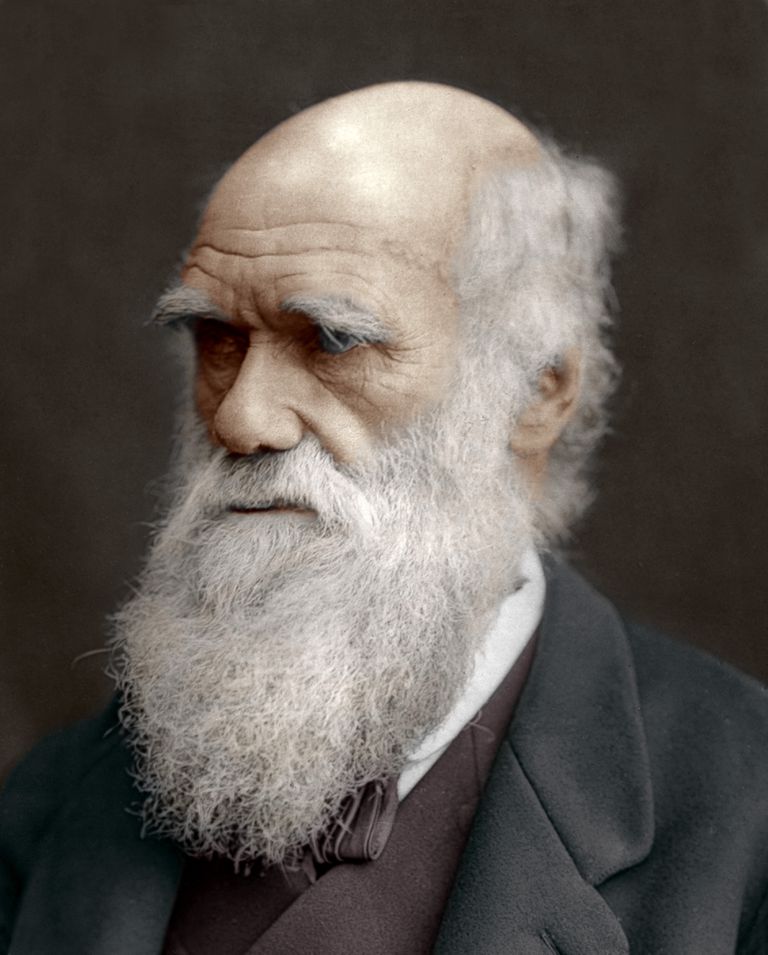 Darwin’s Delights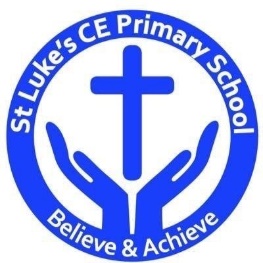 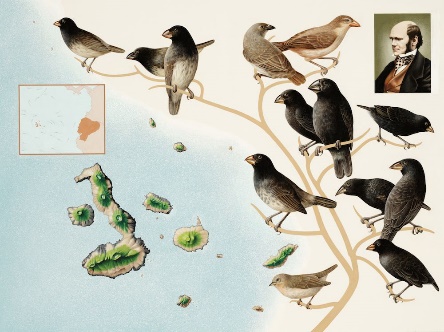 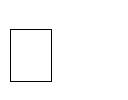 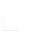 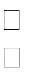 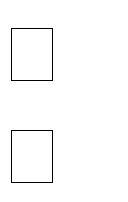 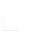 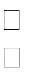 Discrete Learning SubjectsMain Learning Focus in English:Range: Ghost story narratives; alternate endings and openings; mystery. Activities will include:Speaking and listening.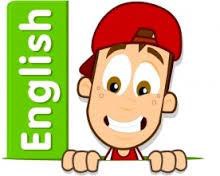 Participation in class and group discussions Explaining and justifying opinions about texts Discussing information inferred from a textReadingShared Reading – reading The Island; The Arrival.Guided Reading – reading with the teacher in small groups Individual reading – follow-up tasks from guided reading sessions   Focus on using information from the text to build written responsesWritingDeveloping writing for a range of purposes and audiences Create atmosphere and mood.Describe characters and settings. Structuring different non-fiction texts: information and biographies.Grammar and PunctuationGrammatical structures used in more formal writing.Punctuating sentences accurately with the full range of punctuation taught at KS2.Sentence lengths vary for effect.SpellingDeveloping a range of spelling strategies Using words with spelling patterns from Y5&6 list Using knowledge of prefixes and suffixes to spell wordsHandwritingWriting legibly with speed and fluencyMain Learning Focus in Mathematics:Children will learn to: Compare and order fractions, including fractions > 1express missing number problems algebraicallydraw 2-D shapes using given dimensions and anglesrecognise, describe and build simple 3-D shapes, includingmaking nets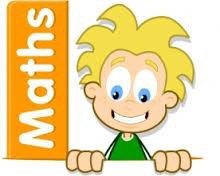 compare and classify geometric shapes based on theirproperties and sizes and find unknown angles in anytriangles, quadrilaterals, and regular polygonsillustrate and name parts of circles, including radius,diameter and circumference and know that the diameter istwice the radiusrecognise angles where they meet at a point, are on astraight line, or are vertically opposite, and find missing anglesdescribe positions on the full coordinates grid (all four quadrants) draw and translate simple shapes on the coordinates plane, and reflectthem in the axesinterpret and construct pie charts and line graphs and use these to solve problems calculate and interpret the mean as an averageMain Learning Focus in Science: Circulatory system  Identify how plants and animals are adapted to suit their environment.Recognise that living things have changed over time and that fossils provide information about living things.Recognise that living things produce offspring of the same kind, but with some differences due to inheritance from parents.Main Learning Focus in Computing: We are programmers use a range of software to accomplish given goals.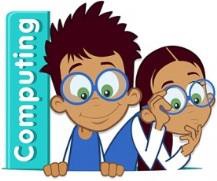 Use search technologies effectively.Understand computer networks including the internet.Main Learning Focus in Religious Education: religion through artWhat is religious art?What stories do religious art tell?Why is religious art important?Main Learning Focus in PSHE:Begin to develop confidence and responsibility Preparing to play an active role as citizensDiscuss a healthy, safe lifestyleSpecialist Taught Subjects:Main Learning Focus in Physical Education:Work will include individual, group and paired activities Leading simple invasion, net and striking and fielding gamesDeveloping a range of throwing and catching techniques for basketball Keeping score, developing rules and simple tactics within gamesRecognising good performance and using this to improve skillsRecord and discuss how our bodies feel during and after exercise and the benefitsMain Learning Focus in French:Greetings and classroom vocabularyBe able to talk about ourselvesEveryday objects and hobbiesWrite full sentencesMain learning Focus in Music:Listening to, making, exploring and discussing sounds Recognising different sources of sounds